Решение № 36 от 29 марта 2016 г. Об утверждении Регламента реализации отдельных полномочий города Москвы в сфере организации и проведения капитального ремонта общего имущества в многоквартирных домах в рамках реализации региональной программы капитального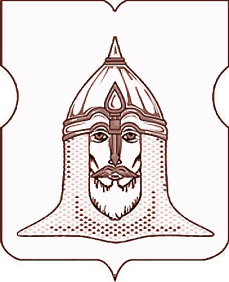 СОВЕТ ДЕПУТАТОВМУНИЦИПАЛЬНОГО ОКРУГА ГОЛОВИНСКИЙРЕШЕНИЕ29.03.2016 года № 36Об утверждении Регламента реализации отдельных полномочий города Москвы в сфере организации и проведения капитального ремонта общего имущества в многоквартирных домах в рамках реализации региональной программы капитального ремонта общего имущества в многоквартирных домах на территории города МосквыВ целях реализации Закона города Москвы от 16 декабря 2015 года № 72 «О наделении органов местного самоуправления внутригородских муниципальных образований в городе Москве отдельными полномочиями города Москвы в сфере организации и проведения капитального ремонта общего имущества в многоквартирных домах в рамках реализации региональной программы капитального ремонта общего имущества в многоквартирных домах на территории города Москвы», на основании части 2 статьи 8 Закона города Москвы от 14 июля 2004 года № 50 «О порядке наделения органов местного самоуправления внутригородских муниципальных образований в городе Москве отдельными полномочиями города Москвы (государственными полномочиями)»Советом депутатов принято решение:1. Утвердить Регламент реализации отдельных полномочий города Москвы в сфере организации и проведения капитального ремонта общего имущества в многоквартирных домах в рамках реализации региональной программы капитального ремонта общего имущества в многоквартирных домах на территории города Москвы (приложение).
2. Администрации муниципального округа Головинский:2.1. В течение 3 рабочих дней со дня принятия настоящего решения, направить заверенную копию настоящего решения:- в Департамент капитального ремонта города Москвы;- в Фонд капитального ремонта многоквартирных домов города Москвы;-  в Департамент территориальных органов исполнительной власти города Москвы;- В управу Головинского района города Москвы.2.2. Опубликовать настоящее решение в бюллетене «Московский муниципальный вестник» и разместить на официальном сайте органов местного самоуправления муниципального округа Головинский www.nashe-golovino.ru3. Настоящее решение вступает в силу со дня его опубликования.
4. Контроль исполнения настоящего решения возложить на главу муниципального округа Головинский Архипцову Н.В. и председателя комиссии по благоустройству, реконструкции, землепользованию и охране окружающей среды - депутатаБорисову Е.Г.Главамуниципального округа Головинский  Н.В. АрхипцоваПриложениек решению Совета депутатов муниципального округа Головинскийот 29 марта 2016 года № 36Регламентреализации отдельных полномочий города Москвыв сфере организации и проведения капитального ремонта общего имущества в многоквартирных домах в рамках реализации региональной программы капитального ремонта общего имущества в многоквартирных домах на территории города Москвы1. Настоящий Регламент определяет порядок реализации Советом депутатов муниципального округа Головинский (далее – Совет депутатов) отдельных полномочий города Москвы в сфере организации и проведения капитального ремонта общего имущества в многоквартирных домах в рамках реализации региональной программы капитального ремонта общего имущества в многоквартирных домах на территории города Москвы (далее – переданные полномочия):1) согласование адресного перечня многоквартирных домов, подлежащих включению в краткосрочный план реализации региональной программы капитального ремонта общего имущества в многоквартирных домах на территории города Москвы, в части распределения по годам сроков проведения капитального ремонта общего имущества в многоквартирных домах, расположенных на территории муниципального округа Головинский, в пределах сроков реализации краткосрочного плана (далее соответственно – адресный перечень, краткосрочный план);2) участие в работе комиссий, осуществляющих открытие работ и приемку оказанных услуг и (или) выполненных работ по капитальному ремонту общего имущества в многоквартирных домах (далее – комиссии), проведение которого обеспечивает Фонд капитального ремонта многоквартирных домов города Москвы (далее – Фонд), в том числе согласование актов приемки оказанных услуг и (или) выполненных работ по капитальному ремонту общего имущества в многоквартирном доме, проведение которого обеспечивает Фонд (далее – акты приемки).2. Организацию работы по реализации Советом депутатов переданных полномочий осуществляют глава муниципального округа Головинский и комиссия Совета депутатов по благоустройству, реконструкции, землепользованию и охране окружающей среды (далее – профильная комиссия) в соответствии с Регламентом Совета депутата.Порядок согласования адресного перечня3. Началом реализации переданного полномочия по согласованию адресного перечня является поступление в Совет депутатов обращения уполномоченного органа исполнительной власти города Москвы (далее – уполномоченный орган) о необходимости согласования адресного перечня (далее – обращение).4. Регистрация обращения осуществляется в день его поступления и не позднее следующего дня направляется (в бумажном и (или) электронном виде) депутатам Совета депутатов (далее – депутаты) и в профильную комиссию.5. Профильная комиссия рассматривает обращение на своем заседании и готовит информацию по адресному перечню. О дате, времени и месте проведения заседания профильной комиссии сообщается депутатам не менее чем за 2 рабочих дня до дня заседания.6. Обращение и информация профильной комиссии рассматриваются на очередном заседании Совета депутатов, но не позднее срока, установленного нормативным правовым актом города Москвы для принятия Советом депутатов решения по согласованию адресного перечня.7. Информация о дате, времени и месте проведения заседания Совета депутатов по рассмотрению обращения направляется уполномоченному органу и размещается на официальном сайте органов местного самоуправления   муниципального округа Головинский в информационно-телекоммуникационной сети «Интернет» www.nashe-golovino.ru(далее – официальный сайт) не позднее чем за 3 рабочих дня до дня заседания.  8. По результатам рассмотрения обращения и информации профильной комиссии Совет депутатов открытым голосование большинством голосов от установленной численности депутатов принимает одно из следующих решений:1) согласовать адресный перечень;2) согласовать адресный перечень с учетом предложений по изменению распределения по годам сроков проведения капитального ремонта общего имущества в многоквартирных домах, расположенных на территории муниципального округа Головинский.  9. В решении Совета депутатов (пункт 8) указываются: адресный перечень, реквизиты обращения (наименование уполномоченного органа, дата и номер), дата поступления обращения в Совет депутатов.10. Решение Совета депутатов (пункт 8) направляется уполномоченному органу и размещается на официальном сайте в течение 3 рабочих дней со дня его принятия, а также подлежит официальному опубликованию в бюллетене «Московский муниципальный вестник».Порядок участия депутатов в работе комиссий11. Совет депутатов не позднее чем через 21 календарный день со дня получения уведомления Фонда о необходимости направления уполномоченных депутатов для участия в работе комиссий (далее – уведомление) открытым голосованием принимает большинством голосов от установленной численности депутатов решение об участии депутатов в работе комиссий, действующих на территории их избирательных округов.12. Решением Совета депутатов об участии депутатов в работе комиссий по каждому указанному в уведомлении многоквартирному дому закрепляется по два уполномоченных депутата, один из которых является основным, второй депутат – резервным.13. Резервный уполномоченный депутат направляется главой муниципального округа Головинский для участия в работе комиссии в случае поступления в Совет депутатов информации от Фонда о неучастии основного уполномоченного депутата в работе комиссии (в том числе в случае отказа основного уполномоченного депутата от подписания акта приемки без указания письменного особого мнения), а также письменного уведомления основного уполномоченного депутата об отсутствии возможности принять участие в работе комиссии.14. В случае, если в избирательном округе, на территории которого создана комиссия, замещен только один мандат или все мандаты вакантны, Советом депутатов принимается решение о направлении иных депутатов в комиссии, действующие на территории соответствующего избирательного округа.15. В случае досрочного прекращения полномочий основного и (или) резервного депутата Совет депутатов на ближайшем заседании принимает решение о закреплении нового уполномоченного депутата – основного и (или) резервного.16. Уполномоченные депутаты (пункт 12) принимают участие в работе комиссий в соответствии с положением о таких комиссиях, утвержденным Департаментом капитального ремонта города Москвы, в том числе подписывают акт приемки. Уполномоченный орган не позднее, чем за 1 день уведомляет уполномоченных депутатов (пункт 3) о дате, времени и месте проведения комиссии (подпункт 2 пункта 1).17. Подписание акта приемки уполномоченным депутатом является согласованием указанного акта приемки в соответствии с частью 2 статьи 190 Жилищного кодекса Российской Федерации. Уполномоченный депутат подписывает акт приемки при наличии подписей органа технического надзора и представителя собственников многоквартирного дома. Уполномоченный орган предоставляет копию акта в Совет депутатов, подписанного всеми уполномоченными лицами.18. В случае отказа уполномоченного депутата от подписания акта приемки, данным депутатом не позднее 3 рабочих дней со дня отказа от подписания акта приемки, оформляется письменное особое мнение, с указанием замечаний к оказанным услугам и (или) выполненным работам по капитальному ремонту общего имущества в многоквартирных домах. Письменное особое мнение передается депутатом сотруднику Фонда, являющемуся членом соответствующей комиссии, дальнейшие действия которого определяются постановлением Правительства Москвы № 57-ПП от 25 февраля 2016 года «Об утверждении Порядка реализации органами местного самоуправления внутригородских муниципальных образований в городе Москве отдельного полномочия города Москвы по участию в работе комиссий, осуществляющих открытие работ и приемку оказанных услуг и (или) выполненных работ по капитальному ремонту общего имущества в многоквартирных домах».19. Заверенные копии решений Совета депутатов, указанных в пунктах 12, 14 и 15 настоящего Регламента, направляются в Департамент капитального ремонта города Москвы и Фонд в течение 3 рабочих дней со дня принятия данных решений.20. Решения Совета депутатов, указанные в пунктах 12, 14 и 15 настоящего Регламента, размещаются на официальном сайте в течение 3 рабочих дней со дня их принятия, а также подлежат официальному опубликованию в бюллетене «Московский муниципальный вестник».